                                                                         29.06.2021        259-01-03-184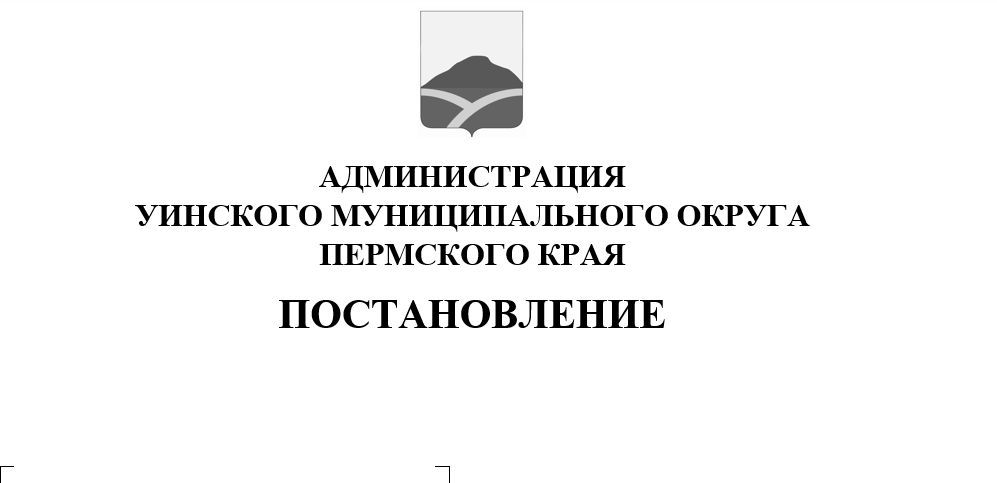 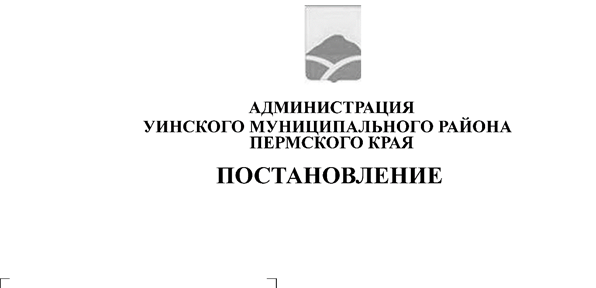 В целях приведения правовых актов в соответствие с законодательством Российской Федерации, Пермского края администрация Уинского муниципального округаПОСТАНОВЛЯЕТ:1. Внести в постановления администрации Уинского муниципального округа:1.1 от 09.03.2021 № 259-01-03-78 «Об утверждении на II квартал 2021 года средней расчетной стоимости 1 квадратного метра общей площади жилья по Уинскому муниципальному округу Пермского края для расчета размера субсидий, предоставляемых гражданам из бюджета Уинского муниципального округа Пермского края на строительство и приобретение жилых помещений», 1.2 от 18.06.2021 № 259-01-03-176 «Об утверждении на III квартал 2021 года средней расчетной стоимости 1 квадратного метра общей площади жилья по Уинскому муниципальному округу Пермского края для расчета размера субсидий, предоставляемых гражданам из бюджета Уинского муниципального округа Пермского края на строительство и приобретение жилых помещений» следующие дополнения:1.1.1 в преамбуле постановлений после слов: «В соответствии» дополнить следующими словами: «Правилами  предоставления молодым семьям социальных выплат на приобретение (строительство) жилья и их использования, утвержденными Постановлением Правительства РФ от 17.12.2010 № 1050 «О реализации отдельных мероприятий ГП РФ «Обеспечение доступным и комфортным жильем и коммунальными услугами граждан Российской Федерации» (далее по тексту – Правила), Порядком реализации мероприятий по  обеспечению жильем молодых семей Подпрограммы 1 «Социальная поддержка семей с детьми. Профилактика социального сиротства и защита прав детей-сирот» Государственной программы «Социальная поддержка жителей Пермского края», утвержденной постановлением Правительства Пермского края от 3 октября 2013 г. № 1321-п, утвержденным постановлением Правительства Пермского края от 01.04.2014 № 215-П (далее по тексту – Порядок)».1.1.2 дополнить пунктами 2, 3 следующего содержания:«2. Размер предоставляемой социальной выплаты определяется в соответствии с требованиями  пунктов 3.3, 3.4 Порядка.3. Расчет размера социальной выплаты производится в соответствии с требованиями пункта 13 Правил и пункта 3.4  Порядка.»1.1.3 нумерацию пункта 2  постановлений  считать пунктом 4.2. Настоящее постановление вступает в силу со дня обнародования, а также подлежит размещению на официальном сайте администрации Уинского муниципального округа в сети Интернет.Глава муниципального округа –глава администрации Уинскогомуниципального округа						А.Н.Зелёнкин